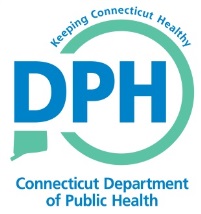 Meetings are held quarterly on the first Friday of the month from 10:00-11:00 am by video conferenceMarch 3rd June 2nd  September 1st  December 1st Meetings that fall on a State Holiday will be rescheduled and a date will be determined by the council a month prior to each meeting.